Despacho RT - 31 /2019 - Anexo 3Declaração a incluir na Tese de Doutoramento (ou equivalente) ou no trabalho de MestradoDIREITOS DE AUTOR E CONDIÇÕES DE UTILIZAÇÃO DO TRABALHO POR TERCEIROSEste é um trabalho académico que pode ser utilizado por terceiros desde que respeitadas as regras e boas práticas internacionalmente aceites, no que concerne aos direitos de autor e direitos conexos.Assim, o presente trabalho pode ser utilizado nos termos previstos na licença abaixo indicada.Caso o utilizador necessite de permissão para poder fazer um uso do trabalho em condições não previstas no licenciamento indicado, deverá contactar o autor, através do RepositóriUM da Universidade do Minho.Licença concedida aos utilizadores deste trabalho[Caso o autor pretenda usar uma das licenças Creative Commons, deve escolher e deixar apenas um dos seguintes ícones e respetivo lettering e URL, eliminando o texto em itálico que se lhe segue. Contudo, é possível optar por outro tipo de licença, devendo, nesse caso, ser incluída a informação necessária adaptando devidamente esta minuta]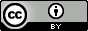 Atribuição 
CC BY https://creativecommons.org/licenses/by/4.0/[Esta licença permite que outros distribuam, remixem, adaptem e criem a partir do seu trabalho, mesmo para fins comerciais, desde que lhe atribuam o devido crédito pela criação original. É a licença mais flexível de todas as licenças disponíveis. É recomendada para maximizar a disseminação e uso dos materiais licenciados.] 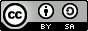 Atribuição-CompartilhaIgual 
CC BY-SA https://creativecommons.org/licenses/by-sa/4.0/[Esta licença permite que outros remisturem, adaptem e criem a partir do seu trabalho, mesmo para fins comerciais, desde que lhe atribuam o devido crédito e que licenciem as novas criações ao abrigo de termos idênticos. Esta licença costuma ser comparada com as licenças de software livre e de código aberto «copyleft». Todos os trabalhos novos baseados no seu terão a mesma licença, portanto quaisquer trabalhos derivados também permitirão o uso comercial. Esta é a licença usada pela Wikipédia e é recomendada para materiais que seriam beneficiados com a incorporação de conteúdos da Wikipédia e de outros projetos com licenciamento semelhante.] 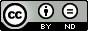 Atribuição-SemDerivações 
CC BY-ND https://creativecommons.org/licenses/by-nd/4.0/[Esta licença permite que outras pessoas usem o seu trabalho para qualquer fim, incluindo para fins comerciais. Contudo, o trabalho, na forma adaptada, não poderá ser partilhado com outras pessoas e têm que lhe ser atribuídos os devidos créditos.]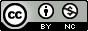 Atribuição-NãoComercial 
CC BY-NC https://creativecommons.org/licenses/by-nc/4.0/[Esta licença permite que outros remisturem, adaptem e criem a partir do seu trabalho para fins não comerciais, e embora os novos trabalhos tenham de lhe atribuir o devido crédito e não possam ser usados para fins comerciais, eles não têm de licenciar esses trabalhos derivados ao abrigo dos mesmos termos.] 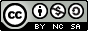 Atribuição-NãoComercial-CompartilhaIgual 
CC BY-NC-SA https://creativecommons.org/licenses/by-nc-sa/4.0/[Esta licença permite que outros remisturem, adaptem e criem a partir do seu trabalho para fins não comerciais, desde que lhe atribuam a si o devido crédito e que licenciem as novas criações ao abrigo de termos idênticos.] 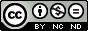 Atribuição-NãoComercial-SemDerivações 
CC BY-NC-ND https://creativecommons.org/licenses/by-nc-nd/4.0/[Esta é a mais restritiva das nossas seis licenças principais, só permitindo que outros façam download dos seus trabalhos e os compartilhem desde que lhe sejam atribuídos a si os devidos créditos, mas sem que possam alterá-los de nenhuma forma ou utilizá-los para fins comerciais.] 